Formación Académica1993-2000        TitulaciónDr. en OdontologíaFacultad de Odontología – UDELAR1986-1992	TitulaciónColegio y Liceo Richard AndersonBachillerato – Colegio del Sagrado Corazón Ex - SeminarioFormación Extra Académica2002-2006	TitulaciónFormación de Post Grado en ImplantologíaClínica Dr. Jorge Ibáñez – Córdoba  - Argentina Cursos Intensivo Quirùrgico,Prótesis sobre Implantes,Rog Seno Maxilar y Tejidos Blandos,Carga inmediata.     2007-            Actualización en Implantología.Intensivo Quirúrgico.Universidad de Salamanca/Madrid – España2006 - 2008       Lecturer y Asesor Comercial en General Implants Villingen- Schwenningen  Alemania                           www.general-implants.com  2000-   Clínica particular      Empresa:	  Ejercicio de la profesión privada      Función:	  Rehabilitación oral, Cirugía Buco Maxilar,Implantes. 2004-2014	      Empresa:	Clínica Privada Gerontológica en departamento de Colonia.          Cargo:	Odontólogo titular en AJUPENCO. Asociación de jubilados y Pensionistas Colonia.       Función:	Dirección técnica a cargo del servicio.1992 actual  Armada Nacional – Escuela Naval         Cargo:	Odontólogo        Función:	Rehabilitación/Cirugía General y Terceros Molares                          Revisación e Ingresos Alumnos bachilleres de la Escuela Naval.        2015 actual  Medica Uruguaya                       Odontólogo encargado de área policlínica Urgencia del día.2016 a la fecha                               Hipnólogo Clínico Médico \ Cirugia y manejo de Pacientes con Stress,Ansiedad y Fobias.                              Glasgow Scotland,Dr Mike Gow                              USA Dr ashley Goodman                              Canada Dr Gabor Filo                              Lecturer y Miembro permanente de la  la ESH (European Society Hipnosis )                               Lecturer disertante  invitado al First Asian Hipnosis Congress 2019.            IdiomasIdioma   	Ingles Avanzado/Portugués,Italiano básicoInformáticaPrograma 1:	Operador PC y demás cursos de actualización.Datos de interés: Carnet de salud vigente/Seguro Mala Praxis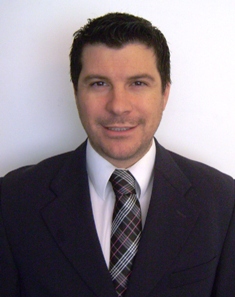 Marcello Romei BorjasDirección – Av. 8 de octubre 2318/1106CP Ciudad: 11300Fecha de nacimiento:  23/10/74☎: 24005716 / 099-648-815✉: marvirom@gmail.com